新車	自動車税重量税自賠責まとめて定額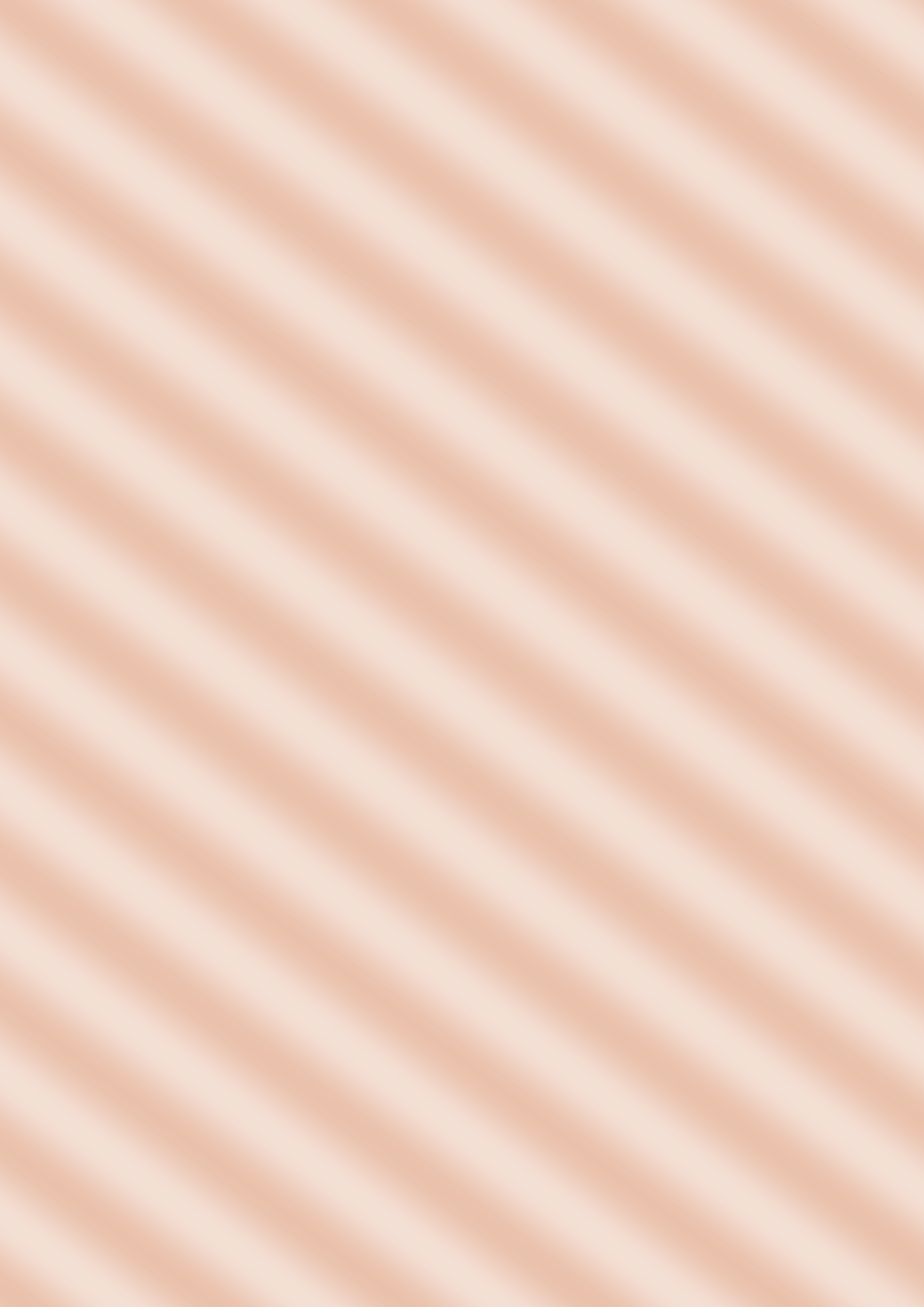 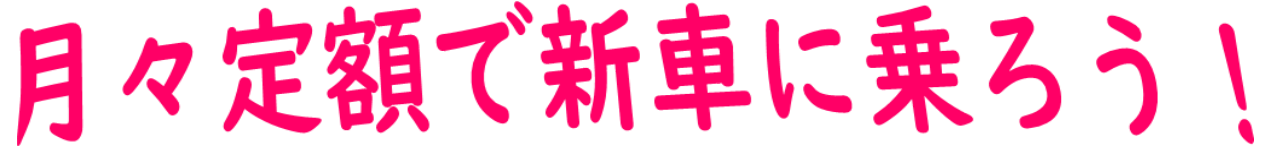 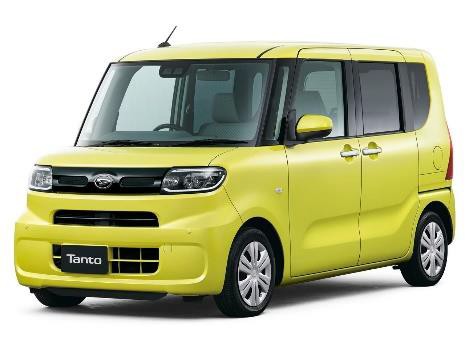 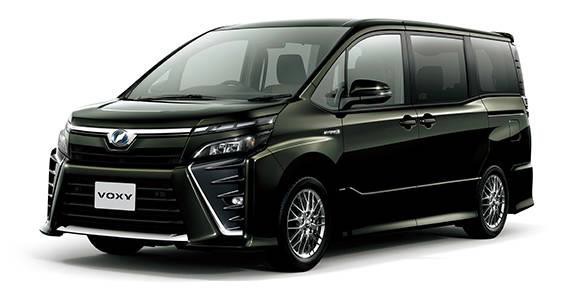 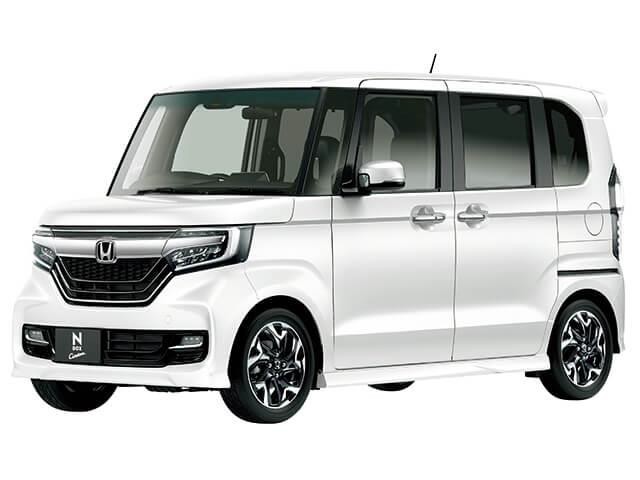 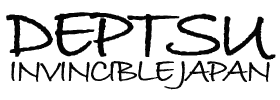 国産全メーカー	全車種よりお選びいただけます！